Отчет по ДА 2020 КДРSTART-OF-LOG: 3.0CONTEST: Дни активности ДКР 2020ARRL-SECTION: CALLSIGN: CATEGORY-OPERATOR: CATEGORY-BAND: ALLCATEGORY-MODE: MIXEDCATEGORY-POWER: LOWCLUB: KDR#EMAIL: NAME: Дата:                                                                                                              Подпись:++Пример заполнения:+++ Пример заполнения:+++ Пример заполнения:++Вместо красного ставить свои данные из лога.Отчет по ДА 2020 КДРSTART-OF-LOG: 3.0CONTEST: Дни активности ДКР 2020ARRL-SECTION: A (ставить свою группу участника на латыни из Положения)CALLSIGN: R1WBCCATEGORY-OPERATOR: SINGLE-OP   или  MULTI-ONE для коллективовCATEGORY-BAND: ALLCATEGORY-MODE: MIXEDCATEGORY-POWER: LOWCLUB: KDR#1314 (если не член КДР, то 0000)EMAIL: r1wbc@mail.ruNAME: Игорь ЮрченкоДата:    25 декабря 2020 г.                                                                     Подпись: Диап- пазонМодаДатаВремяСвой позывнойПеред RS(T)Свой№ КДРПозывной кор-таПрин RS(T)Прин № КДРQSO:QSO:QSO:QSO:END-OF-LOG:END-OF-LOG:END-OF-LOG:END-OF-LOG:END-OF-LOG:END-OF-LOG:END-OF-LOG:END-OF-LOG:END-OF-LOG:END-OF-LOG:END-OF-LOG:Диап- пазонМодаДатаВремяСвой позывнойПеред RS(T)Свой№ КДРПозывной кор-таПрин RS(T)Прин № КДРQSO:7000SSB2020-12-100715R1WBC591314RA4DAR5995QSO:14000CW2020-12-111156R1WBC5991314RU6UR599165QSO:1800DIG2020-12-120300R1WBC591314R7MG59558QSO:144000FM2020-12-131616R1WBC59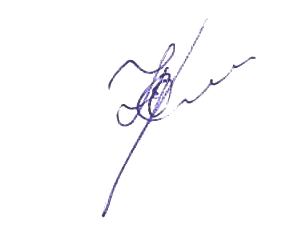 1314UA1WA59105END-OF-LOG:END-OF-LOG:END-OF-LOG:END-OF-LOG:END-OF-LOG:END-OF-LOG:END-OF-LOG:END-OF-LOG:END-OF-LOG:END-OF-LOG:END-OF-LOG: